REŠITVE:  DZ 57, vaja 3:  2 watches TV, ’s playing tennis   3 do homework, ’re listening to    4 wears jeans, ’s wearing (smart) trousers     5 rides a bike, ’s running     6 play football, ’re playing a computer gameDZ 57, vaja 4:  2 I’m not reading a book. I’m having a shower.3 William isn’t going to the shops. He’s going to the cinema. 4 I don’t have an apple for lunch every day. I have an orange. 5 Dad doesn’t usually walk to work. He usually takes the train. 6 My friends aren’t playing football in the garden. They’re watching TV.  7 We don’t go to the park every weekend. We take the bus to town.DZ 57, vaja 5:2 I’m writing   3 I’m looking    4 are watching    5 is listening     6 go swimming 7 have  8 play   9 goes        10 doesn’t like     11 are you reading6. razred, ANGLEŠČINAPouk na daljavo, 10. teden, 26. maj 2020, 33. ura, torek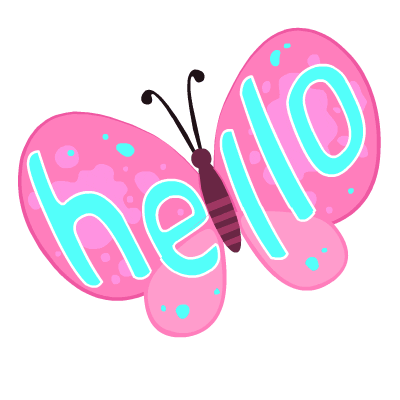 Distance learning during temporary school closure6. razred, ANGLEŠČINAPouk na daljavo, 10. teden, 26. maj 2020, 33. ura, torekDistance learning during temporary school closure6. razred, ANGLEŠČINAPouk na daljavo, 10. teden, 26. maj 2020, 33. ura, torekDistance learning during temporary school closureNASLOV  URE: Opisni in navadni sedanjik – vaje v delovnem zvezkuNASLOV  URE: Opisni in navadni sedanjik – vaje v delovnem zvezkuNASLOV  URE: Opisni in navadni sedanjik – vaje v delovnem zvezkuZAPOREDNA ŠT. URE pouka na daljavo: 33 DATUM:  26. 5. 2020RAZRED: 6.Hello, everyone!  Present simple and continuous again  ...Pozdravljeni, spet vadimo oba sedanjika.  Točno čez mesec dni bo že vaš prvi počitniški dan! Hello, everyone!  Present simple and continuous again  ...Pozdravljeni, spet vadimo oba sedanjika.  Točno čez mesec dni bo že vaš prvi počitniški dan! Hello, everyone!  Present simple and continuous again  ...Pozdravljeni, spet vadimo oba sedanjika.  Točno čez mesec dni bo že vaš prvi počitniški dan! DZ  57, vaja 3  Write sentences with the present  simple and the present continuous.Glej slike in dopolni povedi z obema časoma.1 Tom usually rides a bike to school but  today he 's taking the bus.Tom se ponavadi pelje v šolo s kolesom, toda danes gre z avtobusom.DZ  57, vaja 3  Write sentences with the present  simple and the present continuous.Glej slike in dopolni povedi z obema časoma.1 Tom usually rides a bike to school but  today he 's taking the bus.Tom se ponavadi pelje v šolo s kolesom, toda danes gre z avtobusom.DZ  57, vaja 3  Write sentences with the present  simple and the present continuous.Glej slike in dopolni povedi z obema časoma.1 Tom usually rides a bike to school but  today he 's taking the bus.Tom se ponavadi pelje v šolo s kolesom, toda danes gre z avtobusom.DZ  57, vaja 4   Correct the sentencesPopravi povedi.1 Mum is making dinner. She / talk / to her friend. Mum isn't making dinner. She's talking to her friend. Mama ne pripravlja večerje. Pogovarja se s prijateljico.Pazi trije primeri so v navadnem sedanjiku. (don't / doesn't)DZ  57, vaja 4   Correct the sentencesPopravi povedi.1 Mum is making dinner. She / talk / to her friend. Mum isn't making dinner. She's talking to her friend. Mama ne pripravlja večerje. Pogovarja se s prijateljico.Pazi trije primeri so v navadnem sedanjiku. (don't / doesn't)DZ  57, vaja 4   Correct the sentencesPopravi povedi.1 Mum is making dinner. She / talk / to her friend. Mum isn't making dinner. She's talking to her friend. Mama ne pripravlja večerje. Pogovarja se s prijateljico.Pazi trije primeri so v navadnem sedanjiku. (don't / doesn't)DZ  57, vaja 5Put the verbs into the present  simple or the present continuous.Dear CarlaI am on holiday in a nice town in Spain. At the moment,  I 'm sitting (sit) in my  hotel room and 2_______________(write) to you! I 3_____________ (look)   at the hotel swimming pool - it's very big!  Mum and Dad  4__________________ (watch) TV now and my sister Kate  5_________(listen) to music.   Every  morning, we 6 _________________(go) swimming in the pool, then we 7____________(have) breakfast  8.15. After breakfast, I 8 _______________(play) tennis with my dad.  Kate 9 ________(go) to dance class with my mum  - she 10__________ (not like) tennis. 11_______you_________(read) this postcard in your bedroom at home?See you soon.
Love, EmmaDZ  57, vaja 5Put the verbs into the present  simple or the present continuous.Dear CarlaI am on holiday in a nice town in Spain. At the moment,  I 'm sitting (sit) in my  hotel room and 2_______________(write) to you! I 3_____________ (look)   at the hotel swimming pool - it's very big!  Mum and Dad  4__________________ (watch) TV now and my sister Kate  5_________(listen) to music.   Every  morning, we 6 _________________(go) swimming in the pool, then we 7____________(have) breakfast  8.15. After breakfast, I 8 _______________(play) tennis with my dad.  Kate 9 ________(go) to dance class with my mum  - she 10__________ (not like) tennis. 11_______you_________(read) this postcard in your bedroom at home?See you soon.
Love, EmmaDZ  57, vaja 5Put the verbs into the present  simple or the present continuous.Dear CarlaI am on holiday in a nice town in Spain. At the moment,  I 'm sitting (sit) in my  hotel room and 2_______________(write) to you! I 3_____________ (look)   at the hotel swimming pool - it's very big!  Mum and Dad  4__________________ (watch) TV now and my sister Kate  5_________(listen) to music.   Every  morning, we 6 _________________(go) swimming in the pool, then we 7____________(have) breakfast  8.15. After breakfast, I 8 _______________(play) tennis with my dad.  Kate 9 ________(go) to dance class with my mum  - she 10__________ (not like) tennis. 11_______you_________(read) this postcard in your bedroom at home?See you soon.
Love, Emma